проект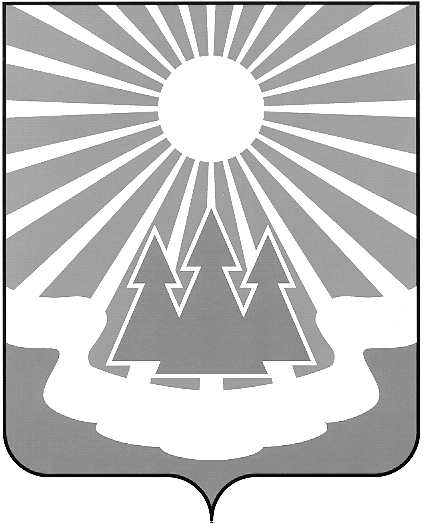 Администрация
муниципального образования «Светогорское городское поселение»
Выборгского района Ленинградской областиПОСТАНОВЛЕНИЕВ соответствии со статьей 47.2 Бюджетного кодекса Российской Федерации и постановлением Правительства Российской Федерации от 6 мая 2016 № 393 «Об общих требованиях к порядку принятия решений о признании безнадежной к взысканию задолженности по платежам в бюджеты бюджетной системы Российской Федерации», администрация МО «Светогорское городское поселение»П О С Т А Н О В Л Я Е Т: Утвердить Порядок принятия решений о признании безнадежной к взысканию задолженности по платежам в бюджет МО «Светогорское городское поселение» согласно приложению № 1 к настоящему постановлению.Утвердить Положение о комиссии по рассмотрению вопросов о признании безнадежной к взысканию задолженности по платежам в бюджет МО «Светогорское городское поселение» согласно приложению № 2 к настоящему постановлению.Утвердить состав комиссии по рассмотрению вопросов о признании безнадежной к взысканию задолженности по платежам в бюджет МО «Светогорское городское поселение», согласно приложению № 3 к настоящему постановлению.Со дня вступления в силу настоящего постановления признать утратившим силу:- постановление администрации МО «Светогорское городское поселение» от 01.07.2016 № 356 «Об утверждении Порядка принятия решения о признании безнадежной к взысканию задолженности по платежам в бюджет МО «Светогорское городское поселение»;- постановление администрации МО «Светогорское городское поселение» от 30.06.2020 № 315 «Об внесении изменений в постановление администрации МО «Светогорское городское поселение» от 01.07.2016 № 356 «Об утверждении Порядка принятия решения о признании безнадежной к взысканию задолженности по платежам в бюджет МО «Светогорское городское поселение».Настоящее постановление вступает в силу после его официального опубликования.Опубликовать настоящее Постановление в газете «Вуокса», в сетевом издании «Официальный вестник муниципальных правовых актов органов местного самоуправления муниципального образования «Выборгский район» Ленинградской области» (npavrlo.ru) 
и разместить на официальном сайте МО "Светогорское городское поселение" 
(mo-svetogorsk.ru).Контроль за исполнением настоящего постановления оставляю за собой. И.о. главы администрации 							Е.М. ПугачёваИсполнитель: Лаврова И.А.                            Согласовано: Горюнова Г.Е., Ковшарь Н.В., Цурко А.А.       Разослано: в дело, СФ, СБУ, ОУИ, газета Вуокса, сайт, официальный вестник, Регистр МНПАУТВЕРЖДЕН постановлением администрации МО «Светогорское городское поселение»от № (приложение № 1)Порядокпринятия решения о признании безнадежной к взысканию задолженности по платежам в бюджет МО «Светогорское городское поселение»1. Настоящий Порядок определяет основания и процедуру признания безнадежной к взысканию задолженности по платежам в бюджет МО «Светогорское городское поселение» (далее – местный бюджет).2. Для целей настоящего Порядка под задолженностью понимается недоимка по неналоговым доходам, подлежащим зачислению в местный бюджет, а также пени и штрафы за просрочку указанных платежей (далее - задолженность).3.	Задолженность признается безнадежной к взысканию в соответствии с настоящим Порядком в случаях:3.1. смерти физического лица – плательщика платежей в бюджет или объявления его умершим в порядке, установленном гражданским процессуальным законодательством Российской Федерации;3.2. признания индивидуального предпринимателя – плательщика в бюджет в соответствии с Федеральным законом от 26.10. 2002 года № 127-ФЗ «О несостоятельности (банкротстве)» в части задолженности по платежам в бюджет, не погашенным по причине недостаточности имущества должника; 3.2.1. признания банкротом гражданина, не являющегося индивидуальным предпринимателем, в соответствии с Федеральным законом от 26 октября 2002 года N 127-ФЗ «О несостоятельности (банкротстве)» - в части задолженности по платежам в бюджет, не погашенной после завершения расчетов с кредиторами в соответствии с указанным Федеральным законом;3.3. ликвидации организации - плательщика платежей в бюджет в части задолженности по платежам в бюджет, не погашенной по причине недостаточности имущества организации и (или) невозможности ее погашения учредителями (участниками) указанной организации в пределах и порядке, которые установлены законодательством Российской Федерации;3.4. применения актов об амнистии или о помиловании в отношении осужденных к наказанию в виде штрафа или принятия судом решения, в соответствии с которым администратор доходов бюджета утрачивает возможность взыскания задолженности по платежам в бюджет;3.5. вынесения судебным приставом-исполнителем постановления об окончании исполнительного производства и о возвращении взыскателю исполнительного документа по основанию, предусмотренному пунктом 3 или 4 части 1 статьи 46 Федерального закона от 2 октября 2007 года N 229-ФЗ «Об исполнительном производстве», если с даты образования задолженности по платежам в бюджет прошло более пяти лет, в следующих случаях:размер задолженности не превышает размера требований к должнику, установленного законодательством Российской Федерации о несостоятельности (банкротстве) для возбуждения производства по делу о банкротстве;судом возвращено заявление о признании плательщика платежей в бюджет банкротом или прекращено производство по делу о банкротстве в связи с отсутствием средств, достаточных для возмещения судебных расходов на проведение процедур, применяемых в деле о банкротстве;3.6. исключения юридического лица по решению регистрирующего органа из единого государственного реестра юридических лиц и наличия ранее вынесенного судебным приставом-исполнителем постановления об окончании исполнительного производства в связи с возвращением взыскателю исполнительного документа по основанию, предусмотренному пунктом 3 или 4 части 1 статьи 46 Федерального закона от 2 октября 2007 года N 229-ФЗ «Об исполнительном производстве», - в части задолженности по платежам в бюджет, не погашенной по причине недостаточности имущества организации и невозможности ее погашения учредителями (участниками) указанной организации в случаях, предусмотренных законодательством Российской Федерации. В случае признания решения регистрирующего органа об исключении юридического лица из единого государственного реестра юридических лиц в соответствии с Федеральным законом от 8 августа 2001 года N 129-ФЗ «О государственной регистрации юридических лиц и индивидуальных предпринимателей» недействительным задолженность по платежам в бюджет, ранее признанная безнадежной к взысканию в соответствии с настоящим подпунктом, подлежит восстановлению в бюджетном (бухгалтерском) учете.4. Наряду со случаями, предусмотренными пунктом 3 неуплаченные административные штрафы признаются безнадежными к взысканию, если судьей, органом, должностным лицом, вынесшими постановление о назначении административного наказания, в случаях, предусмотренных Кодексом Российской Федерации об административных правонарушениях, вынесено постановление о прекращении исполнения постановления о назначении административного наказания.5. Подтверждающими документами для признания безнадежной к взысканию задолженности являются:5.1. По основанию, указанному в пункте 3.1 настоящего Порядка:- выписка из отчетности администратора доходов местного бюджета об учитываемых сумма задолженности по уплате платежей в местный бюджет;- справка администратора доходов местного бюджета о принятых мерах по обеспечению взыскания задолженности по платежам в местный бюджет;- копия свидетельства о смерти физического лица (справка о смерти, выданная органом записи актов гражданского состояния) или судебное решение об объявлении физического лица умершим, заверенная надлежащим образом;5.2. По основанию, указанному в пункте 3.2 настоящего Порядка:- выписка из отчетности администратора доходов местного бюджета об учитываемых сумма задолженности по уплате платежей в местный бюджет;- справка администратора доходов местного бюджета о принятых мерах по обеспечению взыскания задолженности по платежам в местный бюджет;- копия решения арбитражного суда о признании индивидуального предпринимателя банкротом, заверенная гербовой печатью соответствующего суда;- выписка из Единого государственного реестра индивидуальных предпринимателей, содержащая сведения о прекращении физическим лицом деятельности в качестве индивидуального предпринимателя.5.3. По основанию, указанному в пункте 3.3 настоящего Порядка:выписка из отчетности администратора доходов местного бюджета об учитываемых сумма задолженности по уплате платежей в местный бюджет;справка администратора доходов местного бюджета о принятых мерах по обеспечению взыскания задолженности по платежам в местный бюджет;копия решения суда, заверенная гербовой печатью соответствующего суда, или решение учредителей (участников) либо органа юридического лица, уполномоченного на то учредительными документами, о ликвидации юридического лица по основаниям, указанным в пункте 2 статьи 61 Гражданского кодекса Российской Федерации;выписка из Единого государственного реестра юридических лиц, содержащая сведения о государственной регистрации юридического лица в связи с его ликвидацией.5.4. По основанию, указанному в пункте 3.4 настоящего Порядка: выписка из отчетности администратора доходов местного бюджета об учитываемых сумма задолженности по уплате платежей в местный бюджет;справка администратора доходов местного бюджета о принятых мерах по обеспечению взыскания задолженности по платежам в местный бюджет;копия решения суда об отказе во взыскании задолженности, заверенная надлежащим образом.5.5. По основанию, указанному в пункте 3.5 настоящего Порядка:выписка из отчетности администратора доходов местного бюджета об учитываемых сумма задолженности по уплате платежей в местный бюджет;справка администратора доходов местного бюджета о принятых мерах по обеспечению взыскания задолженности по платежам в местный бюджет;копия постановления судебного пристава - исполнителя об окончании исполнительного производства при возврате взыскателю исполнительного документа по основаниям, предусмотренным пунктами 3 и 4 части 1 статьи 46 ФЗ «Об исполнительном производстве».5.6. По основанию, указанному в пункте 3.6 настоящего Порядка: выписка из отчетности администратора доходов местного бюджета об учитываемых сумма задолженности по уплате платежей в местный бюджет;справка администратора доходов местного бюджета о принятых мерах по обеспечению взыскания задолженности по платежам в местный бюджет;выписка из единого государственного реестра юридических лиц и копия решения суда об окончании исполнительного производства, заверенная надлежащим образом.6. Решение о признании безнадежной к взысканию задолженности по платежам в местный бюджет, принимается отдельно по каждому юридическому лицу, индивидуальному предпринимателю или физическому лицу по коду вида неналоговых доходов местного бюджета постоянно действующей комиссией.7. Решение о признании безнадежной к взысканию задолженности по платежам в местный бюджет, оформляется по форме согласно приложению1 к Порядку и утверждается руководителем администратора доходов. Решение о признании безнадежной к взысканию задолженности платежам в местный бюджет, подлежит оформлению в 3-х дневный срок с момента подписания протокола Комиссии.8. Инициатором признания задолженности безнадежной к взысканию является администратор соответствующих неналоговых доходов.9. Решение о признании безнадежной к взысканию задолженности по платежам в местный бюджет передаются в сектор финансов.Приложение 1                                               к Порядку принятия решений о признании безнадежной к взысканию
задолженности по платежам в бюджет 
МО «Светогорское городское поселение» УТВЕРЖДЕНО_________________(руководитель администратора доходов)РЕШЕНИЕ № ___от __________________20___ г.о признании безнадежной к взысканию задолженностипо платежам в бюджет МО «Светогорское городское поселение» ______________________________________________________ .(наименование налогоплательщика)В соответствии с Порядком принятия решений о признании безнадежной к взысканию задолженности по платежам в бюджет МО «Светогорское городское поселение», утвержденным постановлением администрации МО «Светогорское городское поселение» № __ от ____________, комиссия по принятию решений о признании безнадежной к взысканию задолженности по платежам в бюджет МО «Светогорское городское поселение», решила:Признать безнадежной к взысканию задолженность по платежам в бюджет _________________________________________________________________________________________________________________________________________________________________(полное наименование организации, ФИО физического лица, ИНН налогоплательщика, основной государственный регистрационный номер, код причины постановки на учет налогоплательщика организации (ИНН физического лица)в сумме _____________ рублей, в том числе:Председатель комиссии                     _____________________ __________________                                                                           (подпись)                                 (Ф.И.О.)Заместитель председателя комиссии _____________________ __________________                                                                          (подпись)                                 (Ф.И.О.)Секретарь комиссии                           _____________________ __________________                                                                                             (подпись)                                 (Ф.И.О.)Члены комиссии                                  _____________________ __________________                                                                          (подпись)                                  (Ф.И.О.)                                                             _____________________ __________________                                                                           (подпись)                                   (Ф.И.О.)                                                                                                  Утвержденопостановлением администрации                                                                                               МО «Светогорское городское поселение»                                                                                                от г. №                                                                                                         (приложение № 2)Положениео комиссии по рассмотрению вопросов о признании безнадежной к взысканию задолженности по платежам в бюджет МО «Светогорское городское поселение» Общие положения1.1. Настоящее Положение устанавливает порядок деятельности Комиссии по рассмотрению вопросов признания безнадежной к взысканию задолженности по платежам в бюджет муниципального образования МО «Светогорское городское поселение» (далее – Комиссия).1.2.  Комиссия в своей деятельности руководствуется Конституцией Российской Федерации,  федеральными законами и иными нормативными правовыми актами Российской Федерации, а также настоящим Положением и Порядком признания безнадежной к взысканию задолженности по платежам в бюджет МО «Светогорское городское поселение».Основные функции КомиссииОсновными функциями Комиссии являются:2.1. Рассмотрение, проверка и анализ документов, представленных в соответствии с Порядком признания безнадежной к взысканию задолженности по платежам в местный бюджет;2.2. Оценка обоснованности признания безнадежной к взысканию задолженности;2.3. Принятие одного из следующих решений по результатам рассмотрения вопроса о признании задолженности безнадежной к взысканию:а) признать задолженность по платежам в местный бюджет безнадежной к взысканию;б) отказать в признании задолженности по платежам в местный бюджет безнадежной к взысканию. Данное решение не препятствует повторному рассмотрению вопроса о возможности признания задолженности по платежам в местный бюджет безнадежной к взысканию.Права КомиссииКомиссия имеет право:3.1. Запрашивать информацию по вопросам, относящимся к компетенции комиссии;3.2. Заслушивать представителей плательщиков по вопросам, относящимся к компетенции комиссии.Организация деятельности Комиссии4.1. Заседания Комиссии проводятся по мере необходимости. Дату, время и место проведения заседания Комиссии определяет ее председатель либо лицо, исполняющее его обязанности.4.2. Заседания Комиссии проводятся председателем Комиссии или лицом, исполняющим его обязанности, и оформляются протоколом, который подписывается председателем Комиссии или лицом, исполняющим его обязанности, и секретарем Комиссии.4.3. Заседание Комиссии является правомочным, если на нем присутствует более половины членов Комиссии.4.4. Решение Комиссии принимается путем открытого голосования простым большинством голосов от числа членов Комиссии, присутствующих на ее заседании. При равенстве голосов решающим считается голос председателя Комиссии. 4.5. Решение Комиссии подписывается всеми членами Комиссии, присутствовавшими на ее заседании и утверждается руководителем администратора доходов.                                                                                                  Утвержденопостановлением администрации                                                                                               МО «Светогорское городское поселение»                                                                                                от г. №                                                                                                         (приложение № 3)СОСТАВкомиссии по рассмотрению вопросов о признании безнадежной к взысканию задолженности по платежам в бюджет МО «Светогорское городское поселение»№Об утверждении Порядка принятия решенияо признании безнадежной к взысканию задолженности по платежам в бюджет   МО «Светогорское городское поселение»Об утверждении Порядка принятия решенияо признании безнадежной к взысканию задолженности по платежам в бюджет   МО «Светогорское городское поселение»Об утверждении Порядка принятия решенияо признании безнадежной к взысканию задолженности по платежам в бюджет   МО «Светогорское городское поселение»Об утверждении Порядка принятия решенияо признании безнадежной к взысканию задолженности по платежам в бюджет   МО «Светогорское городское поселение»Наименование  кода доходовКод бюджетной классификацииСумма безнадежной к взысканию задолженности, всего (руб.)В том числеВ том числеВ том числеНаименование  кода доходовКод бюджетной классификацииСумма безнадежной к взысканию задолженности, всего (руб.)Неналоговый доходПениШтрафыПредседатель комиссииЗаместитель главы администрации МО «Светогорское городское поселение»Заместитель председателя комиссииНачальник сектора финансов администрации МО «Светогорское городское поселение»Секретарь комиссии            Ведущий специалист сектора финансов администрации МО «Светогорское городское поселение»Член комиссии:Начальник отдела землепользования и муниципального имущества администрации МО «Светогорское городское поселение»Начальник сектора бухгалтерского учета – главный бухгалтер администрации МО «Светогорское городское поселение»